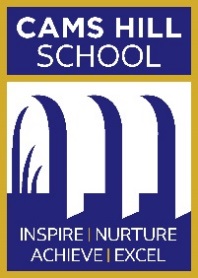 Classroom SupervisorGrade C £17,224 - £18,794 pro-rata according to experiencePermanent, 36 hours a weekTerm time only (39 weeks a year)Actual salary: £14,335 - £15,642 per annumClassroom SupervisorGrade C £17,224 - £18,794 pro-rata according to experiencePermanent, 36 hours a weekTerm time only (39 weeks a year)Actual salary: £14,335 - £15,642 per annumClassroom SupervisorGrade C £17,224 - £18,794 pro-rata according to experiencePermanent, 36 hours a weekTerm time only (39 weeks a year)Actual salary: £14,335 - £15,642 per annumCams Hill School are recruiting a Classroom Supervisor to join an enthusiastic, committed team of cover staff who work closely with teachers to provide continuity to children’s learning during teacher absences.  A cover supervisor stands in during short-term absences of a teacher. These might be known in advance (for example, where a teacher has a medical appointment or is undergoing professional development) or unexpected (for example, absence due to illness).Working as a cover supervisor can be extremely rewarding but also very demanding. There is a high level of responsibility and although there is always a teacher close at hand if needed, there is a large amount of autonomy.  Do you have previous experience of working with young people or a desire to embark on a career working in this area?Are you a flexible, resilient team player?Do you have excellent interpersonal, communication and organisational skills?Would you be confident in using a range of strategies to deal with classroom behaviour as a whole, and also individual behavioural needs?If you have answered yes to the questions above and would like to apply, please  download an application pack from the Staff Vacancies page on our website: www.camshill.com.Contact Details - e-mail: vacancies@camshill.com or telephone: 01329 231641 Cams Hill School are recruiting a Classroom Supervisor to join an enthusiastic, committed team of cover staff who work closely with teachers to provide continuity to children’s learning during teacher absences.  A cover supervisor stands in during short-term absences of a teacher. These might be known in advance (for example, where a teacher has a medical appointment or is undergoing professional development) or unexpected (for example, absence due to illness).Working as a cover supervisor can be extremely rewarding but also very demanding. There is a high level of responsibility and although there is always a teacher close at hand if needed, there is a large amount of autonomy.  Do you have previous experience of working with young people or a desire to embark on a career working in this area?Are you a flexible, resilient team player?Do you have excellent interpersonal, communication and organisational skills?Would you be confident in using a range of strategies to deal with classroom behaviour as a whole, and also individual behavioural needs?If you have answered yes to the questions above and would like to apply, please  download an application pack from the Staff Vacancies page on our website: www.camshill.com.Contact Details - e-mail: vacancies@camshill.com or telephone: 01329 231641 Cams Hill School are recruiting a Classroom Supervisor to join an enthusiastic, committed team of cover staff who work closely with teachers to provide continuity to children’s learning during teacher absences.  A cover supervisor stands in during short-term absences of a teacher. These might be known in advance (for example, where a teacher has a medical appointment or is undergoing professional development) or unexpected (for example, absence due to illness).Working as a cover supervisor can be extremely rewarding but also very demanding. There is a high level of responsibility and although there is always a teacher close at hand if needed, there is a large amount of autonomy.  Do you have previous experience of working with young people or a desire to embark on a career working in this area?Are you a flexible, resilient team player?Do you have excellent interpersonal, communication and organisational skills?Would you be confident in using a range of strategies to deal with classroom behaviour as a whole, and also individual behavioural needs?If you have answered yes to the questions above and would like to apply, please  download an application pack from the Staff Vacancies page on our website: www.camshill.com.Contact Details - e-mail: vacancies@camshill.com or telephone: 01329 231641 Cams Hill School are recruiting a Classroom Supervisor to join an enthusiastic, committed team of cover staff who work closely with teachers to provide continuity to children’s learning during teacher absences.  A cover supervisor stands in during short-term absences of a teacher. These might be known in advance (for example, where a teacher has a medical appointment or is undergoing professional development) or unexpected (for example, absence due to illness).Working as a cover supervisor can be extremely rewarding but also very demanding. There is a high level of responsibility and although there is always a teacher close at hand if needed, there is a large amount of autonomy.  Do you have previous experience of working with young people or a desire to embark on a career working in this area?Are you a flexible, resilient team player?Do you have excellent interpersonal, communication and organisational skills?Would you be confident in using a range of strategies to deal with classroom behaviour as a whole, and also individual behavioural needs?If you have answered yes to the questions above and would like to apply, please  download an application pack from the Staff Vacancies page on our website: www.camshill.com.Contact Details - e-mail: vacancies@camshill.com or telephone: 01329 231641 Closing date:   noon, 14 September 2018Headteacher: Gwennan Harrison-Jones Shearwater Avenue, Fareham, Hampshire, PO16 8AH11-16 Mixed Comprehensive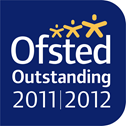 This post is offered subject to the terms and conditions laid down in the Cams Hill School Pay Policy, and the successful candidate will be subject to a Disclosure and Barring Service check along with other pre-employment checks.  This school is committed to safeguarding and promoting the welfare of children.This post is offered subject to the terms and conditions laid down in the Cams Hill School Pay Policy, and the successful candidate will be subject to a Disclosure and Barring Service check along with other pre-employment checks.  This school is committed to safeguarding and promoting the welfare of children.This post is offered subject to the terms and conditions laid down in the Cams Hill School Pay Policy, and the successful candidate will be subject to a Disclosure and Barring Service check along with other pre-employment checks.  This school is committed to safeguarding and promoting the welfare of children.This post is offered subject to the terms and conditions laid down in the Cams Hill School Pay Policy, and the successful candidate will be subject to a Disclosure and Barring Service check along with other pre-employment checks.  This school is committed to safeguarding and promoting the welfare of children.